  Malmö december 2023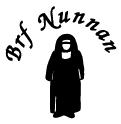 Ny hemsida Vi har skaffat ny hemsida! HSB erbjuder föreningen gratis hemsida och vi har därför valt att säga upp den gamla hemsidan som vi betalat för. Länk finns på ditt HSB, hsb.se/malmo/brf/nunnan. Om du saknar någon information får du gärna tipsa styrelsen så vi kan komplettera. Stölder på gårdenVi har tyvärr haft stölder av blommor från blomkrukorna, julkulor, samt vår ljusslinga vid möblerna. Var gärna extra uppmärksamma om ni ser något som ser konstigt ut så att vi kan hjälpas åt att få stopp på det. Årsstämma save-the-dateFöreningens årsstämma för förvaltningsåret 2022/2023 kommer att avhållas den 22:a februari 2024. Kallelse och anmälningslista kommer att sättas upp i trapphuset i januari, men skriv gärna in datumet i kalendern redan nu. Styrelsen i Brf Nunnan vill tacka för det här året och önska alla en riktigt God Jul och ett Gott Nytt År!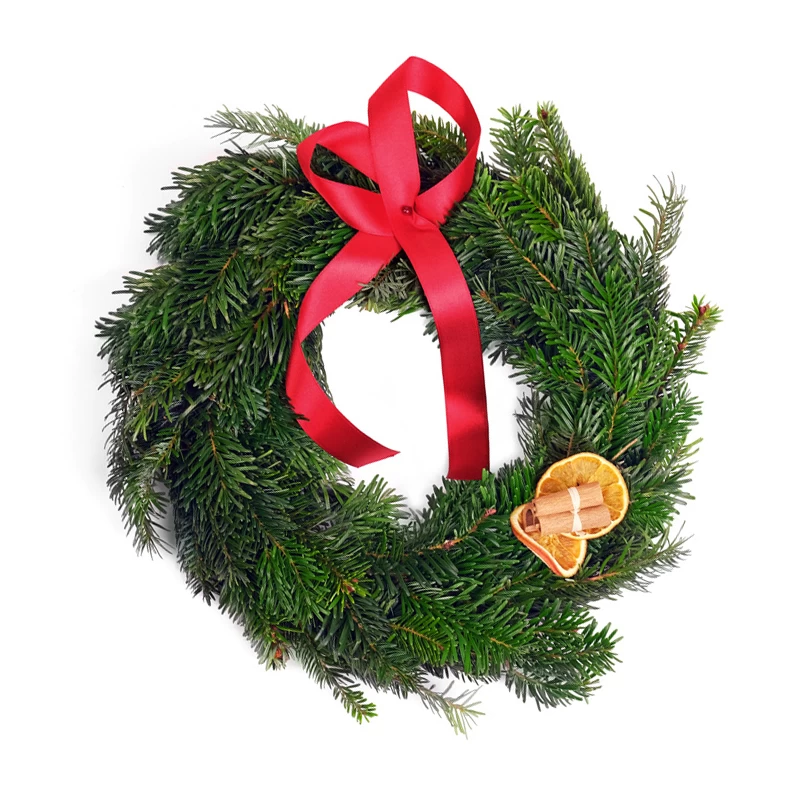 